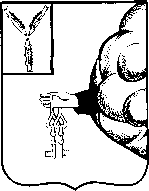 АДМИНИСТРАЦИЯ ПЕТРОВСКОГО МУНИЦИПАЛЬНОГО РАЙОНА САРАТОВСКОЙ ОБЛАСТИУПРАВЛЕНИЕ ОБРАЗОВАНИЯ ПЕТРОВСКОГО МУНИЦИПАЛЬНОГО РАЙОНА САРАТОВСКОЙ ОБЛАСТИ(УПРАВЛЕНИЕ ОБРАЗОВАНИЯ ПЕТРОВСКОГО РАЙОНА)П Р И К А З01.08.2023г.	№ 194-ОДг. Петровск, Саратовской областиО проведении школьного этапа Всероссийской олимпиады школьников по общеобразовательным предметам в 2022-2024 учебном годуВ соответствии с Порядком проведения Всероссийской олимпиады школьников, утвержденным приказом Министерства образования и науки Российской Федерации от 27 ноября 2020 года № 678ПРИКАЗЫВАЮ:Утвердить:График проведения школьного этапа Всероссийской олимпиады школьников в 2023-2024 учебном году (Приложение 1)Перечень мест расположения пунктов проверки олимпиадных работ участников школьного этапа Всероссийской олимпиады школьников в Петровском муниципальном районе в 2023-2024 учебном году (Приложение№2)Оргкомитет школьного этапа Всероссийской олимпиады школьников в 2023-2024 учебном году (Приложение №3)Состав муниципальных предметно-методических комиссий школьного этапа Всероссийской олимпиады школьников (Приложение№4)Состав жюри школьного этапа Всероссийской олимпиады школьников (Приложение№5)Квоты победителей и призеров школьного этапа олимпиады по каждому общеобразовательному предмету (Приложение№6)МКУ «Методико-правовой центр» довести настоящий приказ до сведения руководителей образовательных организаций, осуществляющих образовательную деятельность по образовательным программам начального общего, основного общего и среднего общего образования, расположенных на территории Петровского муниципального районаКонтроль за исполнением данного приказа оставляю за собой.Приложение №1 к приказу управления образования от 01.08.2023г. №194 -ОДГрафик проведения школьного этапа Всероссийской олимпиады школьников в 2023-2024 учебном годуПриложение №2 к приказу управления образования от 01.08.2023г. № 194-ОДПеречень мест расположения пунктов проверки олимпиадных работ участников школьного этапа Всероссийской олимпиады школьников в Петровском муниципальном районе в 2023-2024 учебном годуПриложение №3 к приказу управления образования от 01.08.2023г. № 194-ОДОргкомитет Всероссийской олимпиады школьников в 2023-2024 учебном годуЛарин Николай Владимирович, заместитель главы администрации Петровского муниципального района Саратовской области по социальным вопросам и профилактике правонарушений;Уханова Наталья Константиновна, начальник управления образования Петровского района;Макаренкова Елена Сергеевна, руководитель МКУ «Методико-правовой центр»;Курбатова	Наталья	Александровна,	методист	МКУ	«Методико-правовой центр»;Мокрецова Нина Николаевна, заместитель директора по УР общеобразовательных учреждений Петровского района МОУ СОШ №1;Шамаева	Татьяна	Александровна,	заместитель	директора	по	УР общеобразовательных учреждений Петровского района МБОУ СОШ №2;Мосолова Инна Леонидовна, заместитель директора по УР общеобразовательных учреждений Петровского района МОУ СОШ№3;Морозова Наталия Григорьевна, директор МБОУ СОШ №8;Губанова Надежда Михайловна, заместитель директора по УР общеобразовательных учреждений Петровского района ГБОУ СО «Санаторная школа -интернат г.Петровск» (по согласованию).Приложение №4 к приказу управления образования от 01.08.2023г. № 194-ОДСостав муниципальных предметно-методических комиссий школьного этапа Всероссийской олимпиады школьниковПриложение №5 к приказу управления образования от 01.08.2022г. № 194-ОДСостав жюри школьного этапа Всероссийской олимпиады школьниковПриложение №6 к приказу управления образования от 01.08.2023г. № 194-ОДКвоты победителей и призеров школьного этапа олимпиады по каждому общеобразовательному предметуНачальник управления образованияН.К. Уханова№п/пПредметДата проведенияКлассы1ОБЖ15.09.2023г.5-11 классы2Технология18.09.2023г.6-11 классы3Физическое воспитание20.09.2023г.5-11 классы4Литература22.09.2023г.7-11 классы5Иностранный язык (Английский язык, Немецкий язык)25.09.2023г.5-11 классы6Обществознание26.09.2023г.6-11 классы7Физика «Сириус»28.09.2023г.4-11 классы8Русский язык29.09.2023г.5-11 классы9Астрономия «Сириус»02.10.2023г.10-11 классы10Экология03.10.2023г.6-11 классы11Мировая художественная культура04.10.2023г.6-11 классы12Химия «Сириус»05.10.2023г.6-11 классы13Экономика06.10.2023г.6-11 классы14История10.10.2023г.5-11 классы15Право11.10.2023г.5-11 классы16Биология «Сириус»12.10.2023г.6-11 классы17География13.10.2023г.5-11 классы18Математика «Сириус»19.10.2023г.4-6 классы19Математика «Сириус»20.10.2023г.7-11 классы20Информатика и ИКТ «Сириус»26.10.2023г.5-11 классыНаименование образовательного учреждения, определенногопунктом проверки олимпиадных работРуководитель РМОпредметыМуниципальное общеобразовательное учреждение "Средняя общеобразовательная школа № 1 г. Петровска Саратовскойобласти"Щербакова Ирина ВячеславовнаИстория, обществознание, право, экономика, география,Муниципальное общеобразовательное учреждение "Средняя общеобразовательная школа № 3 имени Героя Советского Союза И.В. Панфилова г.Петровска Саратовской области"Сеничкина Елена ВикторовнаФизика, астрономииМуниципальное общеобразовательное учреждение "Средняя общеобразовательная школа № 3 имени Героя Советского Союза И.В. Панфилова г.Петровска Саратовской области"Кащеева Наталия АнатольевнаАнглийский язык,немецкий языкМуниципальное общеобразовательное учреждение "Средняя общеобразовательная школа № 3 имени Героя Советского Союза И.В. Панфилова г.Петровска Саратовской области"Елистратова Наталия ЕвгеньевнаИнформатикаМуниципальное общеобразовательное учреждение "Средняя общеобразовательная школа № 3 имени Героя Советского Союза И.В. Панфилова г.Петровска Саратовской области"Коровина Наталья ВикторовнаБиология, химия, экологияМуниципальное бюджетное общеобразовательное учреждение "Средняя общеобразовательная школа №8 г. Петровска Саратовской области"Сторожева Татьяна ЮрьевнаРусский язык, литератураМуниципальное бюджетное общеобразовательное учреждение "Средняя общеобразовательная школа №8 г. Петровска Саратовской области"Смирнов Владимир ВладимировичФизическая культура, ОБЖМуниципальное бюджетное общеобразовательное учреждение "Средняя общеобразовательная школа №2 г. Петровска Саратовской областиСидоркина Лариса ВячеславовнаТехнологияУправление образование Петровского муниципального районаКурбатова Наталья АлександровнаМатематикаРусский языкРусский языкРусский языкРусский языкПредседатель    Сторожева Татьяна ЮрьевнаУчитель русского языка и литературыМБОУ СОШ №8ЧленыФролова Галина АнатольевнаУчитель русскогоязыка и литературыМОУ СОШ №3ЧленыКурносова Елена АлександровнаУчитель русского языка и литературыМБОУ ООШ №5ЧленыТимощук Светлана ВасильевнаУчитель начальных классовМОУ СОШ №3ЛитератураЛитератураЛитератураЛитератураПредседатель    Сторожева Татьяна ЮрьевнаУчитель русского языка и литературыМБОУ СОШ №8ЧленыХребтищева Елена ЮрьевнаУчитель русскогоязыка и литературыМБОУ СОШ№8ЧленыФокина Елена ВалерьевнаУчитель русскогоязыка и литературыМОУ СОШ №3ЧленыКлопкова Юлия НиколаевнаУчитель русскогоязыка и литературыМБОУ СОШ №8Иностранный языкИностранный языкИностранный языкИностранный языкПредседательКащеева Наталия АнатольевнаУчительанглийского языкаМОУ СОШ №3Зябликова Юлия ВячеславовнаУчительанглийского языкаМБОУ СОШ №2Фирстова Любовь АнатольевнаУчительанглийского языкаМОУ СОШ №3Федорова Екатерина ВалерьевнаУчительанглийского языкаМОУ СОШ №1Гусева Елена ВладимировнаУчительанглийского языкаМОУ ООШ №5Иванова Екатерина ВячеславовнаУчительанглийского языкаМБОУ СОШ №8Математика «Сириус»Математика «Сириус»Математика «Сириус»Математика «Сириус»Обществознание, экономикаОбществознание, экономикаОбществознание, экономикаОбществознание, экономикаПредседательГусева Ольга ВасильевнаУчитель истории и обществознанияМОУ СОШ №1членыПанчук Елена ВладимировнаУчитель истории иМБОУ СОШ №8обществознанияКлимова Лидия ВалентиновнаУчитель истории и обществознанияМБОУСОШ №8ГеографияГеографияГеографияГеографияПредседательПолевова Лариса ЮрьевнаУчитель географииМОУ СОШ№1членыЗубанова Елена Владимировна        (по согласованию)Учитель географииГБОУ СО«Санаторная школа интернат»Гоголева Татьяна ВасильевнаУчитель географииМБОУ СОШ№8Информатика и ИКТ «Сириус»Информатика и ИКТ «Сириус»Информатика и ИКТ «Сириус»Информатика и ИКТ «Сириус»История, правоИстория, правоИстория, правоИстория, правоПредседательЩербакова Ирина ВячеславовнаУчитель историиМОУ СОШ №1членыПанчук Елена ВладимировнаУчитель историиМБОУ СОШ №8Варыпаева Ирина АлексеевнаУчитель историиМБОУ СОШ №2Биология «Сириус»Биология «Сириус»Биология «Сириус»Биология «Сириус»Физика «Сириус»Физика «Сириус»Физика «Сириус»Физика «Сириус»Химия «Сириус»Химия «Сириус»Химия «Сириус»Химия «Сириус»ЭкологияЭкологияЭкологияЭкологияПредседательКоровина Наталья ВикторовнаУчитель биологииМОУ СОШ №3членыОсипова Екатерина ГеннадьевнаУчитель экологииМБОУ СОШ №2Иностранный язык (немецкий)Иностранный язык (немецкий)Иностранный язык (немецкий)Иностранный язык (немецкий)ПредседательВдовина Елена ГригорьевнаУчитель немецкого языкаГБОУ СО«Санаторная школа интернат»(по согласованию)членыМещерякова Л.М.(по согласованию)Учитель немецкогоязыкаГБОУ СО«Санаторная -школа интернат г.Петровска»ОБЖОБЖОБЖОБЖПредседательСмирнов Владимир ВладимировичУчитель ОБЖ,МБОУ СОШ №8членыМохов Виктор ГеоргиевичУчитель ОБЖ,физической культурыМОУ СОШ №3Физическая культураФизическая культураФизическая культураФизическая культураПредседательСмирнов Владимир ВладимировичУчитель ОБЖ, физическойкультурыМБОУ СОШ №2членыНовичкова ЕкатеринаАлександровнаУчитель физическойкультурыМОУ СОШ №1Воронкова Оксана ВячеславовнаУчитель физическойкультурыМОУ СОШ №3ТехнологияТехнологияТехнологияТехнологияПредседательСидоркина Лариса ВячеславовнаУчитель технологииМБОУ СОШ №2членыТабарова Нина КирилловнаУчитель технологииМОУ СОШ №3Учаева Валентина ВитальевнаУчитель технологииМОУ СОШ №1Русский языкРусский языкРусский языкРусский языкПредседательСторожева Татьяна ЮрьевнаУчитель русского языка и литературыМБОУ СОШ №8ЧленыСаплина Любовь ГригорьевнаУчитель русскогоязыка и литературыМОУ СОШ №1ЧленыКурносова Елена АлександровнаУчитель русскогоязыка и литературыМБОУ ООШ №5ЧленыФролова Галина АнатольевнаУчитель русскогоязыка и литературыМОУ СОШ №3ЧленыКиселева Ирина ВладимировнаУчитель русскогоязыка и литературыМОУ СОШ №1ЧленыФокина Елена ВалерьевнаУчитель русскогоязыка и литературыМОУ СОШ №3ЧленыСунцева ЕкатеринаАлександровнаУчитель русскогоязыка и литературыМБОУ СОШ №2ЧленыЗахарова Ольга ГеннадьевнаУчитель русскогоязыка и литературыМБОУ СОШ №8ЧленыКлопкова Юлия НиколаевнаУчитель русскогоязыка и литературыМБОУ СОШ №8ЧленыНаумова Татьяна Владимировна (по согласованию)Учитель русскогоязыка и литературыГБОУ СО «Санаторная школа интернат»ЧленыХребтищева Елена ЮрьевнаУчитель русского языка и литературыМБОУ СОШ №8ЧленыПушкарева Татьяна Владимировнаучитель начальныхклассовМБОУ СОШ №2ЧленыХрипунова Оксана Александровнаучитель начальныхклассовМОУ СОШ №1ЧленыБлинкова Оксана Александровнаучитель начальных классовМБОУ ООШ №5ЧленыТимощук Светлана Васильевнаучитель начальных классовМОУ СОШ №3ЛитератураЛитератураЛитератураЛитератураПредседательСторожева Татьяна ЮрьевнаУчитель русскогоязыка и литературыМБОУ СОШ №8ЧленыКлопкова Юлия НиколаевнаУчитель русскогоязыка и литературыМБОУ СОШ №8ЧленыФокина Елена ВалерьевнаУчитель русскогоязыка и литературыМОУ СОШ №3ЧленыКурносова Елена АлександровнаУчитель русского языка и литературыМБОУ ООШ №5ЧленыХребтищева Елена ЮрьевнаУчитель русскогоязыка и литературыМБОУ СОШ№8Фролова Галина АнатольевнаУчитель русского языка и литературыМОУ СОШ №3Ванина Евгения НиколаевнаУчитель русского языка и литературыМБОУ ООШ №5Иностранный языкИностранный языкИностранный языкИностранный языкПредседательКащеева Наталия АнатольевнаУчительанглийского языкаМОУ СОШ №3Корнеева Ольга АлександровнаУчительанглийского языкаМОУ СОШ №3Фирстова Любовь АнатольевнаУчительанглийского языкаМОУ СОШ №3Иванова Екатерина ВячеславовнаУчитель английского языкаМБОУ СОШ №8Гусева Елена ВладимировнаУчитель английского языкаМБОУ ООШ №5Зябликова Юлия ВячеславовнаУчитель английского языкаМБОУ СОШ №2Федорова Екатерина ВалерьевнаУчитель английского языкаМОУ СОШ №1Гамаюнова Елена Николаевна ( по согласованию)Учитель английского языкаГБ ОУ СО«Санаторная школа интернат г.Петровска»Прохорова Елена ВячеславовнаУчитель английского языкаМОУ СОШ №1Математика «Сириус»Математика «Сириус»Математика «Сириус»Математика «Сириус»Обществознание, экономикаОбществознание, экономикаОбществознание, экономикаОбществознание, экономикаПредседательЩербакова Ирина ВячеславовнаУчитель истории и обществознанияМОУ СОШ №1членыСидоркина Лариса ВячеславовнаУчитель истории и обществознанияМБОУ ООШ №2членыКлимова Лидия ВалентиновнаУчитель истории и обществознанияМБОУСОШ №8членыГусева Ольга ВасильевнаУчитель истории иобществознанияМОУ СОШ №1членыГригорьева Ольга ВасильевнаУчитель истории иобществознанияГБОУ СО«Санаторная школа интернатг.Петровска»членыПанкина Анастасия АндреевнаУчитель истории иобществознанияМОУ СОШ №3членыЛинькова Ольга АлександровнаУчитель истории иобществознанияМБОУ ООШ №5членыЮмаева Зайтуна ИльясовнаУчитель истории иобществознанияГБОУ СО«Санаторная школа интернатг.Петровска»членыВенедиктов Юрий ПетровичУчитель истории иобществознанияМОУ СОШ №3ГеографияГеографияГеографияГеографияПредседательПолевова Лариса ЮрьевнаУчитель географииМОУ СОШ№1членыЗубанова Елена Владимировна(по согласованию)Учитель географииГБОУ СО«Санаторная школа–интернат г. Петровск»членыГоголева Татьяна ВасильевнаУчитель географииМБОУ СОШ№8членыОсипова Екатерина ГеннадьевнаУчитель географииМБОУ СОШ№2членыЛевагина Елена ВасильевнаУчитель географииМОУ СОШ №1членыЕрмакова Надежда АлександровнаУчитель географииМОУ СОШ№3членыБратчикова Ирина ПетровнаУчитель географии	Филиал МБОУ СОШ№8 в с. Березовка-1яИнформатика и ИКТ «Сириус»Информатика и ИКТ «Сириус»Информатика и ИКТ «Сириус»Информатика и ИКТ «Сириус»История, правоИстория, правоИстория, правоИстория, правоПредседательЩербакова Ирина ВячеславовнаУчитель истории иобществознанияМОУ СОШ №1членыЗаварзина Ирина ДмитриевнаУчитель истории иобществознанияФилиал МБОУ СОШ№8 в с. Березовка-1яКлимова Лидия ВалентиновнаУчитель истории иобществознанияМБОУСОШ №8Гусева Ольга ВасильевнаУчитель истории и обществознанияМОУ СОШ №1Григорьева Ольга ВасильевнаУчитель истории и обществознанияГБОУ СО«Санаторная школа интернат г.Петровска»Панкина Анастасия АндреевнаУчитель истории и обществознанияМОУ СОШ №3Линькова Ольга АлександровнаУчитель истории и обществознанияМБОУ ООШ №5Панчук Елена ВладимировнаУчитель истории и обществознанияМБОУ СОШ №8Кагин В. В.Учитель истории и обществознанияМБОУ СОШ с.КожевиноМаркина Людмила ИвановнаУчитель истории и обществознанияМОУ СОШ №3Жукова Е.Н.учитель истории иобществознанияФилиал МБОУ СОШ№2  в с.НоводубровкаВарыпаева Ирина АлексеевнаУчитель истории и обществознанияМБОУ СОШ №2Биология «Сириус»Биология «Сириус»Биология «Сириус»Биология «Сириус»Физика «Сириус»Физика «Сириус»Физика «Сириус»Физика «Сириус»Химия «Сириус»Химия «Сириус»Химия «Сириус»Химия «Сириус»ЭкологияЭкологияЭкологияЭкологияПредседательКоровина Наталья ВикторовнаУчитель химии ибиологииМОУ СОШ №3членыОсипова Екатерина ГеннадьевнаУчитель экологииМБОУ СОШ №2Чарикова Елена СергеевнаУчитель биологииМОУ СОШ №1Зубанова Елена Владимировна (посогласованию)Учитель химииГБОУ СО«Санаторная школа интернатг.Петровска»Кузьмина Елена АлексеевнаУчитель экологии игеографииМБОУ ООШ№5Иностранный язык (немецкий)Иностранный язык (немецкий)Иностранный язык (немецкий)Иностранный язык (немецкий)ПредседательВдовина Елена Григорьевна (по согласованию)Учитель немецкогоязыкаГБОУ СО «Санаторная школа интернат»Мещерякова Л.М.(по согласованию)Учитель немецкогоязыкаГБОУ СО«Санаторная -школа интернат г.Петровска»ОБЖОБЖОБЖОБЖПредседательСмирнов Владимир ВладимировичУчитель ОБЖ,физическойМБОУ СОШ №8членыМохов Виктор ГеоргиевичУчитель ОБЖ, физическойкультурыМОУ СОШ №3членыСоловьев Сергей ВладимировичУчитель ОБЖ, физическойкультурыМОУ СОШ №1членыНовичкова ЕкатеринаАлександровнаУчитель ОБЖ,физической культурыМОУ СОШ №1членыПриказчикова Марина АлександровнаУчитель ОБЖ, физическойкультурыМБОУ ООШ №5Лупандин Валерий ВикторовичУчитель физической культурыМБОУ СОШ №2Физическая культураФизическая культураФизическая культураФизическая культураПредседательСмирнов Владимир ВладимировичУчитель ОБЖ, физическойСмирнов Владимир ВладимировичВоронкова Оксана ВячеславовнаУчитель физическойкультурыМОУ СОШ №3Новичкова ЕкатеринаАлександровнаУчитель ОБЖ,физической культурыМОУ СОШ №1Несудимова Мария ВасильевнаУчитель физической культурыМБОУ СОШ №2Приказчикова МаринаАлександровнаУчитель ОБЖ,физической культурыМБОУ ООШ №5Лушников В.В.Учитель физической культурыМОУ СОШ с.ОзеркиЖивайкина И.А.Учитель физической культурыФилиал МБОУ СОШ№8 в с.НовозахаркиноМарьин А.М.Учитель физической культурыФилиал МБОУ СОШ№8 в с.Березовка 1-яСоловьёв С. В.Учитель физической культуры и ОБЖМОУ СОШ №1ТехнологияТехнологияТехнологияТехнологияПредседательСидоркина Лариса ВячеславовнаУчитель технологииМБОУ СОШ №2Учаева Валентина ВитальевнаУчитель технологииМОУ СОШ №1членыТабарова Нина КирилловнаУчитель технологииМОУ СОШ №3членыГерасимова Ирина АлександровнаУчитель технологииМБОУ ООШ №5членыЕрмакова Ольга НиколаевнаУчитель технологииМБОУ СОШ №8членыСкосырский Алексей Васильевичучитель технологииМОУ СОШ №3членыПугачева Марина Сергеевнаучитель технологииМОУ ООШ №7№ПредметКоличество балловКоличество балловКоличество балловКоличество балловКоличество баллов№Предмет11класс10класс9 класс8 класс7 класс1.Русский язык60502540402.Физика60404015203.Технология40404040404.Право9020305.Математика18181821216.Обществознание50503020207.Экология10404540408.Физическая культура50505040409.Биология      904025252510.Английский язык505040403011.Немецкий язык404040404012.Информатика и ИКТ505030204013.Экономика808080801014.Литература505060203015.География404437404016.Химия504025301017.История404030302018.ОБЖ5050504040